101 Great Scout Service Project Ideas for Troops and Packs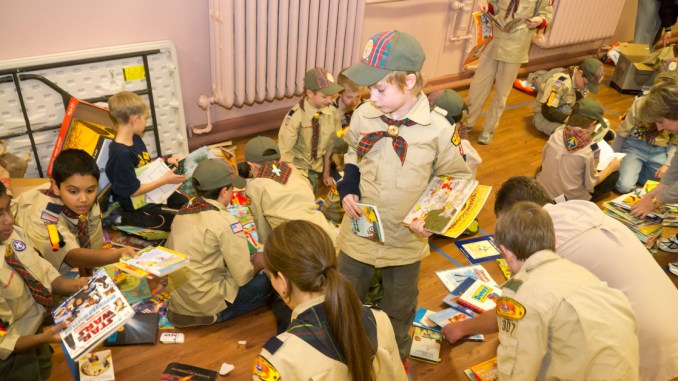 Nothing your Scout unit can do raises community awareness more than a service project.These good turns are some of our best marketing tools. They send the message that Scouts are here, making life better for others.But where to start? We have collected 101 Scout service project ideas below. These should get you started, but really anything that fulfills a community need (and follows the BSA’s Guide to Safe Scouting) can count for service hours.Here’s the list for both Packs and Troops!Note: While some of these might make great Eagle Scout service projects, most are intended for unit-level service.Organize a book and magazine drive, with the collected items going to a daycare, overseas soldiers, a VA medical center or an inner-city schoolHelp out a local Cub Scout pack at its pinewood derby, Arrow of Light presentation or by teaching camping or cooking skillsImprove your local Scout summer camp, perhaps by clearing trails, splitting wood, repairing tents or moreVolunteer at a district event, running the first-aid station or staffing the Klondike derbyParticipate in Scouting for Food, the annual canned-food driveHelp at the Scout Show, the council-level event where your volunteer service is always welcomeLend a hand at University of Scouting, the training event for volunteers, can always use helpGo caroling at a local nursing homePerform skits or songs at a homeless shelter, nursing home or children’s advocacy centerCollect gifts and make gift baskets for elderly people with no familiesPrepare and distribute holiday cards (Valentine’s Day, Christmas, etc.) for people without families of their ownAssist in snow/ice removal for members of the community or businesses that need a handAssist in yard work for members of the community or businesses that need a handAdopt a needy familyHelp agencies cook and serve meals for the homelessMake gift boxes to be distributed by a local charityStock shelves at a local food pantryPlace flags on gravesites for Memorial Day or other special days of remembranceCreate and deliver thank-you cards to veterans on Veterans Day (or any day)Help religious organizations set up religious exhibits or activitiesDeliver, retrieve and dispose of Christmas treesHelp residents set up or take down Christmas lightsRepair and paint holiday decorationsCollect toys for Toys for Tots (or a local equivalent)Prepare and serve hot chocolate or apple cider at the annual town tree-lighting ceremonyPurchase and distribute toys for the children’s hospital near youMake stuffed animals, such as a Build-a-Bear, to brighten up a child’s holidaysAssist with parking cars at a local event (but please follow strict safety protocols!)Assemble Easter baskets and distribute to local sheltersProvide free coffee at rest stops on heavy travel weekends, such as Thanksgiving or Memorial DayHelp run a fall carnival or pumpkin patchCreate or help create and run a haunted houseAssist at alternative trick-or-treat eventsAdopt a town after a disasterAssist organizations that provide home maintenance serviceHelp paint a school, church or chartered organizationClean a Habitat for Humanity house before the family moves inClean a local animal shelterHelp walk the dogs at the animal shelterPerform janitorial duties for your chartered organizationRepaint fences at government or nonprofit buildingsAdopt a Highway or road and take care of itTake part in a litter cleanup projectHelp beautify city hallClean up and/or help inventory a cemeteryClean up and beautify the local community center, campground, park, river or school parking lotClear brush from a fire-prone areaImprove a town walking trailPick up trash at the chartered organization before or after a meeting (not just the trash you left — check out the entire facility)Clean up the shorelineHelp package medical supplies to be sent to developing countriesAssist with a blood driveDistribute organ donor cardsPass out anti-drug literatureProvide the first-aid station at a district or council eventCreate and distribute first-aid kits to residents in needHelp children make bicycle safety kitsMake welcome-home kits for victims of a disasterMake bandanas, pillows or other items for cancer patientsServe as “victims” for a local first-responders training eventAdopt a military troop and send them birthday cards and other holiday cardsBecome pen pal with someone serving overseasCreate video histories of veterans and share the edited results with their familiesOrganize a movie night at a VA medical center.Send calling cards to servicemen and servicewomen overseasAssist in training search and rescue dogsClean and refill bird feeders at the local Audubon SocietyCollect aluminum cans and donate the proceeds to a local charityConstruct duck houses, owl boxes or birdhousesBuild an education sandbox for a local nature centerBuild a fence around air conditioners at a local establishmentConduct a CPR training eventBuild a handicap ramp at a community locationAs a Boy Scout troop or Venturer crew, offer to cater a pack’s blue and gold banquetRun a basketball tournamentVolunteer at the Special Olympics — water station, handing out medals, etc.Construct a soccer field: lines, goals, benchesConstruct bat and helmet racks for your school’s baseball/softball teamsBuild a horseshoe pit at the local parkHost a dodgeball tournament and donate the proceedsRefurbish the press box at a local ballfieldServe as volunteer referees or umpires at a sports tournamentStaff a local run or marathonRepair and paint bleachersPlant treesHand out voting reminders in the communityCall residents and encourage them to register to voteConduct a winter coat drive and clean and distribute the coatsSet up and help run a website or Facebook page for your chartered organization or a local nonprofitPerform at a local charity talent showCollect unused makeup, perfume and cosmetics for a center for abused womenCreate a poison awareness campaignPaint over graffiti (but first check with your city/town government)Sponsor a TV blackout event to encourage families to spend time outsideHost a free camping clinic where you share basic camping skills with residentsPlant, tend and harvest a vegetable garden and donate what you growOrganize a pet show, with a portion of the proceeds going to the winning dogs and the rest going to a local charityDesign placemats for Meals on Wheels recipientsRake leaves for elderly neighbors or your chartered organizationLead a game of bingo at a nursing homeHold a bike safety rally, where you teach bike skills and inspect the bikesEnsure a happy holiday parade with these 15 safety tips – for Troops and Packs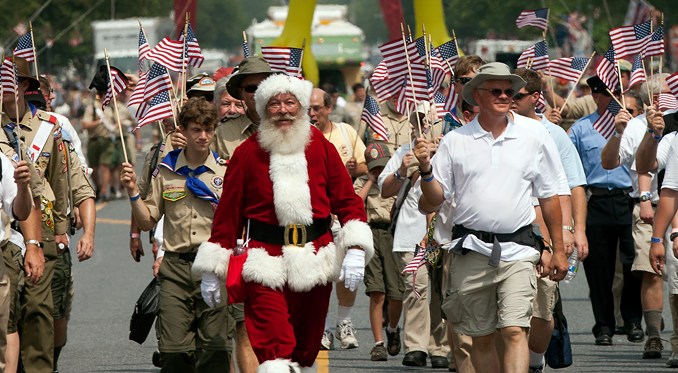 Marching in a holiday parade with your Scouts this year?Keeping everyone safe should be tops on your wish list. After all, nothing can ruin the holidays quicker than a sprained ankle or broken arm — or worse — a few days before winter break.Included in the 15 are some tips you might not have known, like this one: Scouts should walk along the route or ride in passenger cars (assuming two-deep leadership).They may ride on floats, truck beds, trailers or the like, but only if they follow the rules in No. 7 below.All it takes is one Scout getting injured for you to understand why these rules exist. Is it worth the risk?Below are the 15 tips: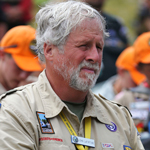 1. Have qualified supervisionDo you have enough adults to supervise Scouts and monitor for hazards along the route?Many packs and troops use a four-corners approach with adults: two adults at the front — left and right — and two bringing up the rear.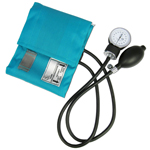 2. Consider physical fitnessHow long is the parade route?Are there hills?Adults and youth need to be in good enough shape for the length and conditions.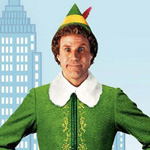 3. Use the buddy systemBefore you begin the march, make sure each Scout — and adult! — has a buddy.That’s especially important in crowded environments.Parades are typically crowded, and you don’t want a Scout to get lost in the shuffle.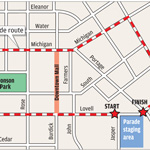 4. Find a safe areaYou wouldn’t choose a busy street for a Scout activity, but you don’t get to pick the location of a parade.Parades can bring risks that might not ordinarily be present:Moving vehicles and machineryAnimalsFirearms or fireworksHazardous weatherLarge or unruly crowdsPotential for thrown objects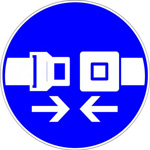 5. Check vehicles used to transport ScoutsAny vehicle used for transporting passengers should be equipped with a secure passenger compartment and approved safety belts.And don’t put more people in a passenger vehicle than it’s designed to hold.See No. 7, below, for more on Scouts and parade vehicles.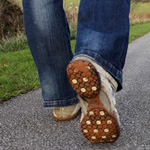 6. Bring personal safety equipmentDress for the weather, and bring the following:First aid kit (one or two per unit should suffice)Rain gearGood walking shoesWater bottleSunblockInsect repellant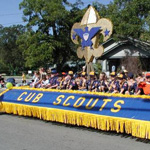 7. Follow proper safety proceduresAllow adequate space between marchers and any vehiclesDesignate a lookout to watch out for vehicles and other hazardsTake head counts before, during and after the paradeThe BSA rule prohibiting the transportation of passengers in the backs of trucks or on trailers may be tempered for parade floats or hayrides, provided that the following points are strictly followed to prevent injuries:Transportation to and from the parade or hayride site is not allowed on the truck or trailer.Those persons riding, whether seated or standing, must be able to hold on to something stationary.Legs should not hang over the side.Flashing lights must illuminate a vehicle used for a hayride after dark, or the vehicle must be followed by a vehicle with flashing lights.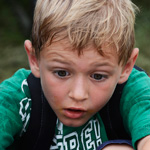 8. Consider the abilities of younger and older membersIf the forecast calls for unseasonably warm or cold weather where you live, don’t be afraid to suggest that your younger Cub Scouts or older adults find a seat on the sidelines.Perhaps they could find a better way to participate that’s suited to them.Better safe than sorry.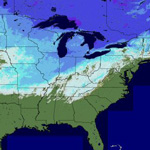 9. Watch the weatherDon’t let a blizzard, high winds or rain make your parade dangerous.Check the forecast several days out and daily as the parade approaches.The best outcome in weather emergencies is to avoid them altogether.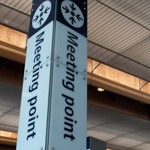 10. Plan aheadDo you have all of your permission slips?Did you determine a meeting spot for before and after the parade?Did you distribute maps and emergency cellphone numbers to the adults?Hold a pre-parade meeting with adult leaders where you discuss these items, consider severe-weather locations and discuss the location of a support vehicle nearby.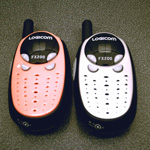 11. Secure a communication planCellphones or two-way radios can keep everyone on the same page.You can use them in emergencies, of course, but also to tell parents and families when you’re nearing their spot along the parade route.If you’re using cellphones, make sure you have numbers pre-programmed into your phone. With radios, find an open channel and stick to it.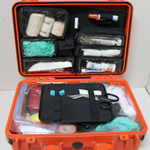 12. Bring a first aid kitHave first aid supplies handy.Have trained adults who know first aid.Find out what resources will be available at the parade, where they will be located and how to contact them if needed.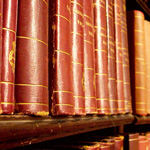 13. Follow applicable lawsKnow and follow all parade rules and regulations.Most community parades have rules that they distribute to all participants.Be sure to read them carefully.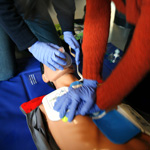 14. Bring a CPR-trained adultWill there be firemen, EMT professionals and CPR-trained police officers all along the parade route?Probably.Should you have a CPR-trained adult with your group anyway?Absolutely.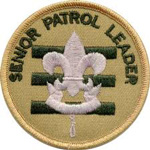 15. Promote disciplineAn essential part of parade safety is discipline. That means reminding Scouts that marching in the parade is a privilege.They’re representing the entire Scouting organization to the community.If you’re a Cub Scout pack, you can have that talk with the boys. If you’re a troop, ask your senior patrol leader to lead the talk.